SANYS Weekly Event Update 7/6/2020Here’s what you might have missedRight of the Week, Marilyn Stata, OPWDD Rights Advocacy Liaison Right # 2 which states from OPWDDThe Right to a Safe and Secure Home that provides for choices in access, Roommates, décor ,and  the ability  to control the routine of the day, which minimally, incorporates choices with meal times, Visitors, and Routine. I am choosing this right because of the Pandemic that we are going through some individuals feel that this right doesn't mean anything right now because their routine is different due to the pandemic.Wellness Quote of the Week: Shared by Shameka Andrews, SANYS Outreach Coordinator"Do not go where the path may lead, go instead where there is no path and leave a trail." -Ralph Waldo EmersonWellness Activity:  30th Anniversary of The Americans with Disabilities Act (ADA) – Overview of the SANYS  Easy Read– ADA 30th Anniversary Overview  I – V Titles with BJ Stasio, SANYS Board PresidentSANYS ADA Easy Read attachedSong/Video shared: Civil and Disability Rightshttps://youtu.be/KEH7Yp_gdvg

Tuesday Wellness: Core Competency with Renee Christian, Regional Centers for Workforce Transformation and Certified Life Coach.What’s Upcoming this week Monday July 20th9:30-10am Coffee Clutch – Hosted by SANYS LI Join Zoom Meeting https://us02web.zoom.us/j/200922882 Meeting ID: 200 922 882 One tap mobile +19292056099,,200922882# US (New York)1pm-2pm SARTAC National Self-advocacy Call Join on computer, tablet or smart phone - https://zoom.us/j/324815633Or call 1-929-436-2866 and the Meeting ID: 324 815 633The next meeting of Self-Advocates EndPolice Violence is this coming Monday July 20th from 3pm-5pm.If you know someone who would like to join us at our next meeting or receive emails, they can fill out our RSVP form by clicking here (or here https://forms.gle/apSuQvd18ocT1hnp6).

Only people who have RSVP'd by filling out the form will be able to attend.
At our next meeting we will discuss updates from the following work groups

1. Connecting with police
2. Political actions
3. Discussion and Sharing Information
4. Sharing with others and getting others involved

If you have another topic that you would like to be added to the agenda, you can email selfadvocatesEPV@gmail.com

Please share this information with people you know who might like to join our next meeting.

If you have any questions you can email selfadvocatesEPV@gmail.comTuesday July 21st11-12 Communication is Key Chat Hosted by the Center for Self Advocacy Join Zoom Meetinghttps://us02web.zoom.us/j/632063927Meeting ID: 632 063 927Password: 12344One tap mobile+16468769923,,632063927#,,,,0#,,12344# US (New York)+13126266799,,632063927#,,,,0#,,12344# US (Chicago)ADA30: It’s Personal" because we feel that although the ADA is far reaching in its scope, it is also very personal to each and every person with a disability. The event will be moderated by our own B.J. Stasio and several of our members will be sharing their stories live as panelists on the call. So please mark your calendar for Tuesday, July 21 from 1:00 PM-1:45 PMThe Zoom Celebration will be streamed live on the Lieutenant Governor's Facebook page at https://www.facebook.com/ltgovhochulny/ , on SANYs Facebook page  https://www.facebook.com/SelfAdvNYS/ and on OPWDD’s Facebook page https://www.facebook.com/NYSOPWDD/4-5pm: Tuesday Wellness series, this week we’ll be talking with BJ Stasio, SANYS Board President and Robin Bennett, Disability Advocate and past Chairwoman Michigan State Independent Living Council (MI-SILC)  BJ and Robin will lead a discussion based on the SANYS Easy Read: – ADA Titles I – V.  We’ll also make a brief 30th Anniversary “Thank You ADA” video https://us02web.zoom.us/j/81751454478 Meeting ID#: 817 5145 4478 Call in: 1-929-205-6099Setting Boundaries” 5:30-7pm. https://us02web.zoom.us/j/82083750829Call-in: 929-205-6099Meeting ID: 820 8375 0829 Wednesday July 22nd1pm-3pm “Staying Connected” Advocacy – Wellness Zoom (one link for both Advocacy and Wellness)Advocacy: Review of OPWDD’s New Guidance for Outings, Visits, and Day Programs.Wellness: Meditation with Shameka Andrews, Rights Quote with Marilyn Stata, Wellness Quote and Core Competency with Renee Christian, and Wellness Activityhttps://us02web.zoom.us/j/88433136961  or Call in: 1-929-205-6099  Meeting ID: 884 3313 6961 6961 Thursday July 23rd11-12 Communication is Key Chat Hosted by the Center for Self-Advocacy. Join Zoom Meetinghttps://us02web.zoom.us/j/632063927 Meeting ID: 632 063 927Password: 12344One tap mobile+16468769923,,632063927#,,,,0#,,12344# US (New York)1pm-2pm SARTAC National Self-advocacy Call Join on computer, tablet or smart phone - https://zoom.us/j/324815633Or call 1-929-436-2866 and the Meeting ID: 324 815 633Friday July 24th1-3pm “Staying Connected” Open Mic Supportive Grouphttps://us02web.zoom.us/j/84144965654 Call in: 1-929-205-6099  Meeting ID: 841 4496 5654Saturday July 25th DJ Zoom Party, 7:30pm DJ Jammin Joe Saturday Dance Party  https://zoom.us/j/98074946684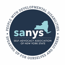 